Similar vegetation structure in protected and non-protected wetlands in Central Brazil: conservation significanceSUZANA N. MOREIRA, PEDRO V. EISENLOHR, ARNILDO POTT, VALI J. POTT AND ARY T. OLIVEIRA-FILHOSUPPLEMENTARY MATERIALTable S1 Species found in the 12 wetlands in central-western Brazil, with their respective occurrences (marked with X), relative frequencies (RF) and cover values (RC). The grey shading corresponds to the species that occurred in both sets of inventoried areas.Table S2 Numerical results of the indirect ordination analyses (NMS) for MP (with Mauritia flexuosa) and MA (without M. flexuosa) wetlands in central-western Brazil. R²: coefficient of determination based on the correlations between the ordinations of the original n-dimensional space and the distances reproduced in the ordination axes.Table S3 Results from partial linear models for occurrence, frequency and cover of the species sampled in the 12 wetlands with and without Mauritia flexuosa in central-western Brazil as a function of a set of environmental and spatial variables (MEMs). The adjusted coefficients of determination (R² aj.) refer to the partitioned contribution of four fractions for each response variable: [a] purely environmental fraction; [b] environmental-spatial fraction; [c] purely spatial fraction; [d] undetermined fraction. In the case of 1/D, there are no fractions [a] and [b] because no environmental variable was selected. Significant results appear in bold. *Negative fractions have negligible ecological value (Legendre & Legendre 2012). – indicates missing values.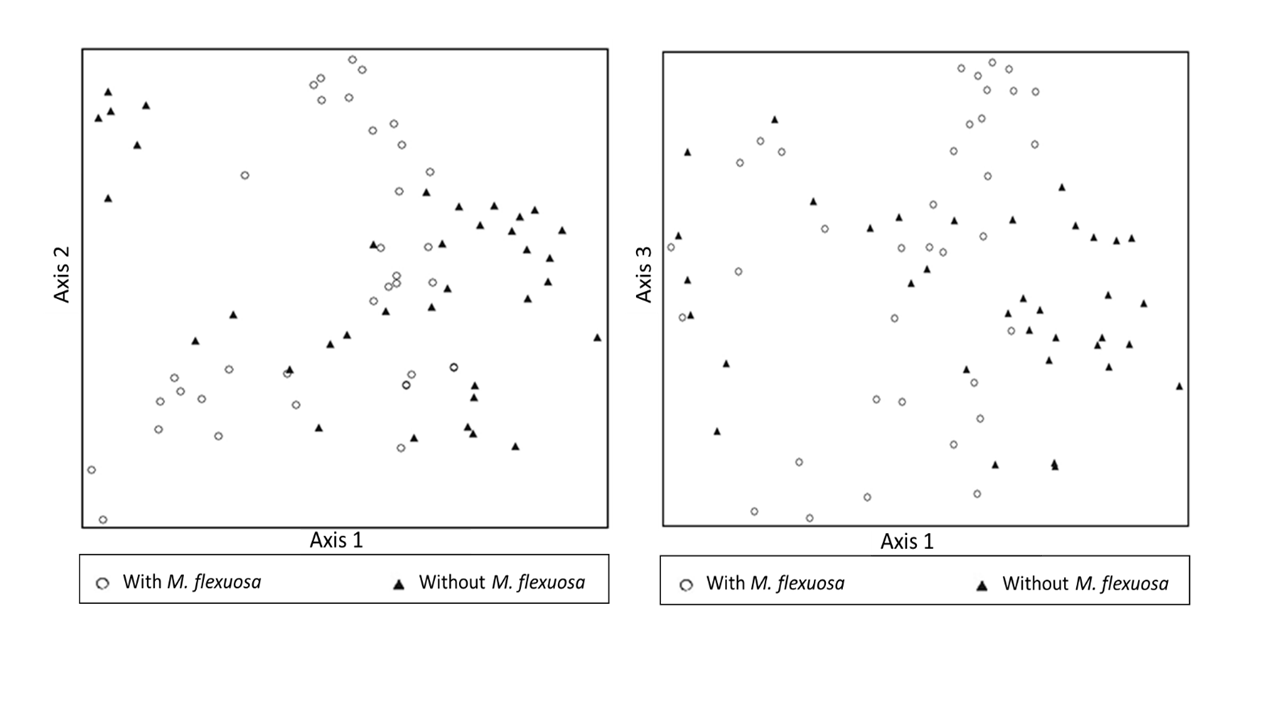 Figure S1 Ordination graphs generated with the NMS method applied to the species frequency data from 72 sampling transects in MP (with Mauritia flexuosa) and MA (without M. flexuosa) wetlands in central-western Brazil.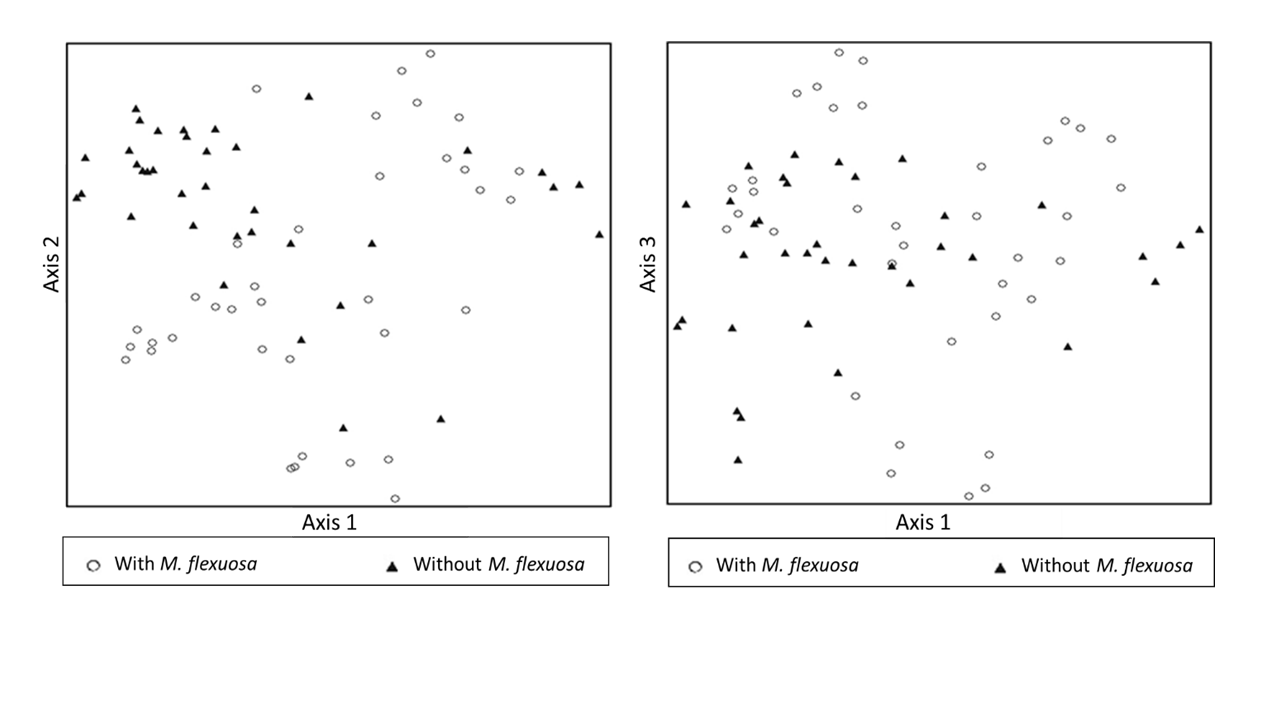 Figure S2 Ordination graphs generated with the NMS method applied to the species cover data from 72 sampling transects in MP (with Mauritia flexuosa) and MA (without M. flexuosa) wetlands in central-western Brazil.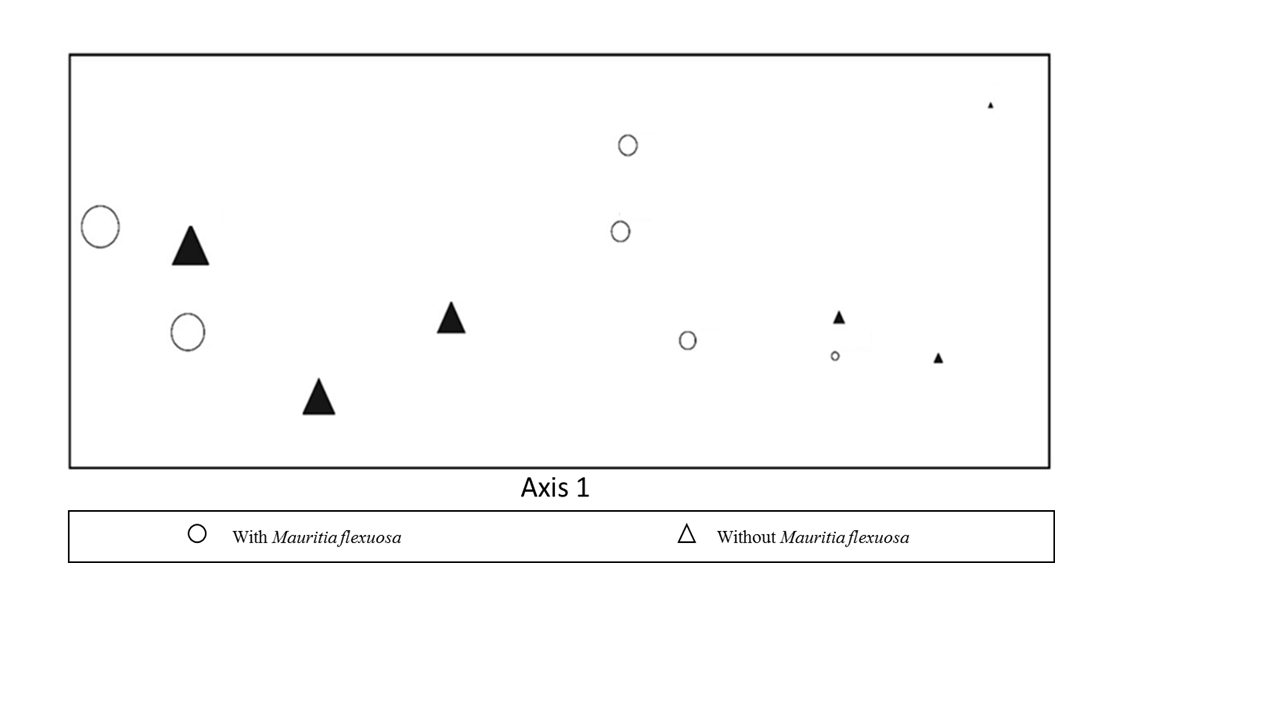 Figure S3 Ordination graph resulting from the linear model (RDA) for frequency of the species sampled in the 12 wetlands with and without Mauritia flexuosa in central-western Brazil as a function of predictor variable BIO7 (annual temperature amplitude), the only significant variable among those selected to explain the variations in composition and structure of the examined communities. The increasing size of the symbols reflects the influence of BIO7 in the analysis.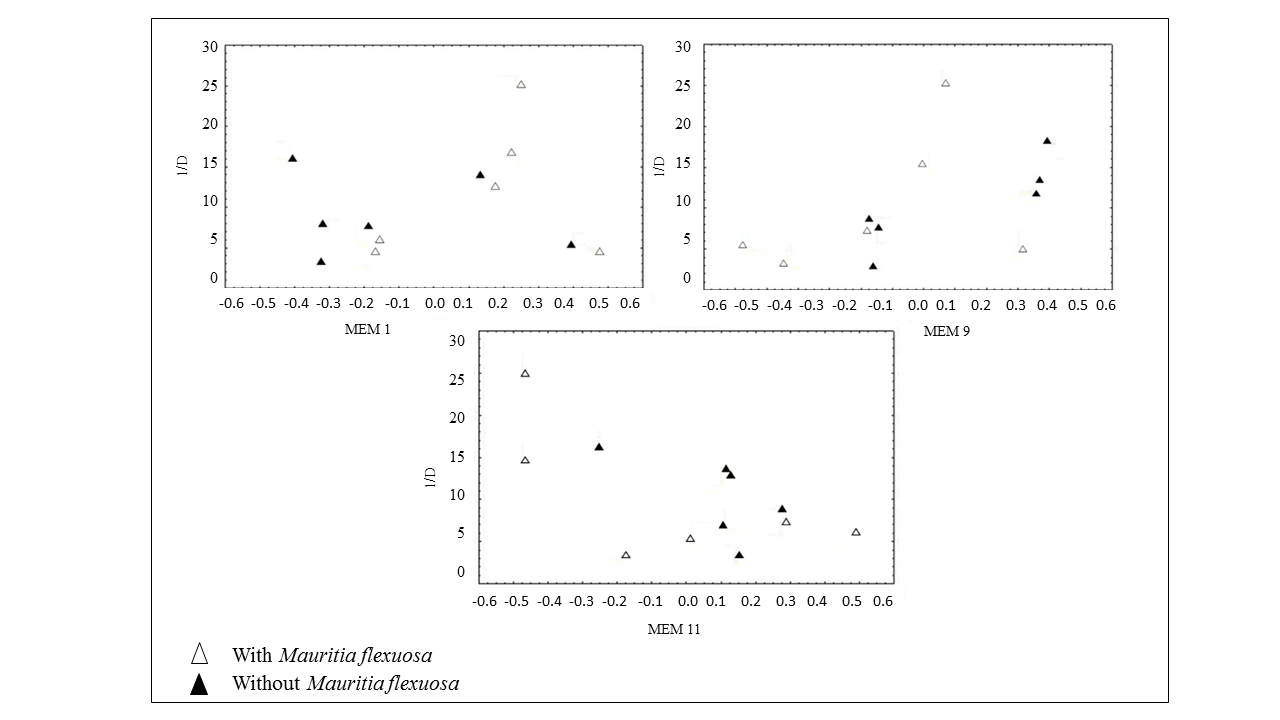 Figure S4 Graphs resulting from the partial linear model (multiple regression) for the reciprocal Simpson’s index in the 12 wetlands with and without Mauritia flexuosa in central-western Brazil using three spatial eigenvectors as predictors (MEMs, Moran’s Eigenvector Maps).FamilySpeciesWith M. flexuosaWithout M. flexuosaRFRCAcanthaceaeJusticia laevilinguis (Nees) LindauXX0.040.15Ruellia angustifolia Sw.X0.320.30AlismataceaeEchinodorus grisebachii SmallX0.020.15Echinodorus longipetalus MicheliXX1.251.04Helanthium bolivianum (Rusby) Lehtonen & MyllysXX0.741.39Helanthium tenellum (Martius) BrittonX0.070.05Sagittaria rhombifolia Cham.XX0.160.50AnacardiaceaeTapirira guianensis Aubl.X0.040.10AnnonaceaeXylopia emarginata Mart.X0,020.05ApiaceaeEryngium ebracteatum Lam.XX0.080.35Eryngium floribundum Cham. & Schltdl.X0.100.25Eryngium pandanifolium Cham. & Schltdl.XX0.580.70ApocynaceaeAsclepias mellodora A. St.-Hil.X0,020.05Mandevilla widgrenii C. EzcurraXX0.010.05Mandevilla rugosa (Benth.) WoodsonXX0.090.35Rhabdadenia ragonesei WoodsonXX0.060.50Widgrenia corymbosa MalmeX0.120.10AquifoliaceaeIlex affinis GardnerX0.100.15AraceaeUrospatha sagittifolia (Rudge) SchottXX0.060.30Xanthosoma striatipes (Kunth & Bouché) MadisonX0.050.25AraliaceaeHydrocotyle pusilla A. Rich.X0.020.10ArecaceaeMauritia flexuosa L.f.X0.050.05AsteraceaeAchyrocline alata (Kunth) DC.X0,020.05Acilepidopsis echitifolia (Mart. ex DC.) H. Rob.XX0.480.70Adenostemma suffruticosum GardnerX0.020.10Baccharis glutinosa Pers.X0.010.05Chromolaena laevigata (Lam.) R.M. King & H. Rob.XX0.150.20Clibadium armanii (Balb.) Sch. Bip. ex O.E. SchulzX0,020.05Elephantopus palustris GardnerXX0.160.50Erechtites hieraciifolius (L.) Raf. ex DC.XX0.050.20Eupatorium caaguazuense Hieron.X0.100.25Leptostelma tweediei (Hook. & Arn.) D.J.N. Hind & G.L. NesomXX0.210.65Lessingianthus aff. bardanoides (Less.) H. Rob.X0.010.05Mikania cordifolia (L. f.) Willd.X0.010.10Mikania micrantha KunthX0.030.20Mikania stenophylla W.C. HolmesX0.180.10Picrosia longifolia D. DonX0.060.10Senecio sp.X0.040.10Symphyotrichum squamatum (Spreng.) G.L.NesomX0.010.10Trichogonia crenulata (Gardner) D.J.N. HindXX0.150.65Vernonanthura brasiliana (L.) DruceX0.130.20Vernonanthura cuneifolia (Gardner) H. Rob.X0,020.05Vernonanthura rubricaulis Bonpl.XX0.090.45BegoniaceaeBegonia cucullata Willd.XX0.080.35BignoniaceaeTabebuia insignis (Miq.) SandwithXX0.360.25BurmanniaceaeBurmannia capitata (Walter ex J.F. Gmel.) Mart.XX0.020.10Burmannia flava Mart.X0,010.05CabombaceaeCabomba furcata Schult. & Schult. f.X0.120.10CharaceaeChara rusbyana M.A.HoweX0.050.10CommelinaceaeMurdannia gardneri (Seub.) G. Brückn.X0.030.10CyatheaceaeCyathea delgadii Sternb.X0.110.05CyperaceaeAscolepis brasiliensis (Kunth) Benth. ex C.B. ClarkeXX0.240.95Calyptrocarya glomerulata (Brongn.) Urb.X0.030.05Cyperus haspan L. XX0.321.19Cyperus humilis KunthX0.020.15Cyperus odoratus L.X0.020.20Cyperus reflexus VahlXX0.090.50Eleocharis acutangula (Roxb.) Schult.X0.090.20Eleocharis capillacea KunthXX0.250.70Eleocharis elegans (Kunth) Roem. & Schult.XX0.610.45Eleocharis geniculata (L.) Roem. & Schult.X0.050.25Eleocharis interstincta (Vahl) Roem. & Schult.XX0.100.15Eleocharis minima KunthXX0.080.55Eleocharis nudipes (Kunth) H. Pfeiff.XX0.630.85Eleocharis plicarhachis (Griseb.) SvensonXX0.750.90Eleocharis sp.X0.110.20Exochogyne amazonica C.B. ClarkeXX0.040.10Fimbristylis autumnalis (L.) Roem. & Schult.X0.020.15Fimbristylis dichotoma (L.) VahlX0.040.05Fuirena incompleta NeesXX0.220.55Fuirena umbellata Rottb. XX0.080.40Lipocarpha humboldtiana NeesXX0.351.84Pycreus lanceolatus (Poir.) C.B.ClarkeXX0.090.35Pycreus megapotamicus (Kunth) NeesXX0.040.25Pycreus unioloides (R. Br.) Urb.XX0.150.70Rhynchospora albiceps KunthX0,020.05Rhynchospora corymbosa (L.) BrittonX0.270.25Rhynchospora emaciata (Nees) BoeckelerXX12.012.44Rhynchospora globosa (Kunth) Roem. & Schult.XX0.570.85Rhynchospora marisculus Lindl. ex NeesXX0.301.59Rhynchospora robusta (Kunth) BoeckelerXX0.150.45Rhynchospora rugosa (Vahl) GaleX0.060.10Rhynchospora sp.XX0.850.40Rhynchospora trispicata (Nees) Schrad. ex Steud.XX0.080.35Rhynchospora velutina  (Kunth) BoeckelerXX1.550.45Scleria distans Poir.X0.030.10Scleria leptostachya KunthXX0.160.70Scleria lithosperma (L.) Sw.XX0.180.90Scleria microcarpa Nees ex KunthX0,020.05DilleniaceaeDavilla nitida (Vahl) KubitzkiX0.020.05DroseraceaeDrosera communis A. St.-Hil.XX0.010.05Drosera sessilifolia A. St.-Hil.X0.130.60EriocaulaceaeCommanthera xeranthemoides (Bong.) L.R.Parra & Giul.XX1.561.24Eriocaulon elichrysoides Bong.X0.170.35Eriocaulon sellowianum KunthX0.040.10Syngonanthus caulescens (Poir.) RuhlandXX0.150.90Syngonanthus gracilis (Bong.) RuhlandXX0.120.40Syngonanthus helminthorrhizus (Mart. ex Körn.) RuhlandXX0.180.60EuphorbiaceaeCaperonia castaneifolia (L.) A. St.-Hil.XX0.310.35Caperonia palustris (L.) A. St.-Hil.X0.270.15FabaceaeDesmodium barbatum (L.) Benth.X0,030.05GentianaceaeChelonanthus alatus (Aubl.) PulleXX0.040.55Schultesia brachyptera Cham.X0.020.15GesneriaceaeSinningia elatior (Kunth) ChautemsXX0.100.55GleicheniaceaeDicranopteris flexuosa (Schrad.) Underw.X0.010.10HydroleaceaeHydrolea spinosa L.X0,020.05IridaceaeSisyrinchium hasslerianum BakerXX0.100.65Trimezia spathata (Klatt) BakerXX0.010.10IsoetaceaeIsoetes panamensis Maxon & C.V. MortonX0.120.20LamiaceaeHyptis althaeifolia Pohl ex Benth.XX0.010.10Hyptis crenata Pohl ex Benth.X0.010.15Hyptis lavandulacea Pohl ex Benth.XX0.050.30Hyptis pulchella Briq.X0.010.15Hyptis sinuata Pohl ex Benth.XX0.090.65Hyptis sp.X0.050.15LentibulariaceaeGenlisea aurea A. St.-Hil.XX0,020.05Utricularia amethystina Salzm. ex A. St.-Hil. & GirardX0,010.05Utricularia cucullata A. St.-Hil. & GirardX0,020.05Utricularia erectiflora A. St.-Hil. & GirardX0.130.15Utricularia gibba L.XX0.070.55Utricularia hydrocarpa VahlX0.010.05Utricularia laxa A. St.-Hil. & GirardX0,010.05Utricularia nana A. St.-Hil. & GirardX0.010.05Utricularia nervosa Weber ex Benj.XX0.130.45Utricularia nigrescens SylvénX0,020.05Utricularia olivacea C. Wright ex Griseb.X0.010.05Utricularia praelonga St. Hilaire & GirardXX0.060.30Utricularia trichophylla Spruce ex Oliv.XX0.030.25Utricularia tricolor A. St.-Hil.XX0.130.60LycopodiaceaeLycopodiella alopecuroides (L.) CranfillX0.010.10Palhinhaea camporum (B. Øllg. & P.G. Windisch) HolubXX0.220.95LythraceaeCuphea retrorsicapilla KoehneXX0.210.85MalpighiaceaeHeteropterys coriacea A. Juss.XX0.440.40Heteropterys eglandulosa A. Juss.X0,030.05MalvaceaeByttneria palustris CristóbalXX0.150.90Melochia simplex A. St.-Hil.X0.030.15MayacaceaeMayaca sellowiana KunthXX0.741,00MelastomataceaeAcisanthera alsinaefolia (DC.) TrianaXX0.060.70Acisanthera divaricata Cogn.XX0.070.25Clidemia hirta (L.) D. DonX0.020.20Desmoscelis villosa (Aubl.) NaudinXX0.090.65Macairea radula (Bonpl.) DC.XX0.140.25Miconia chamissois NaudinXX1.481.44Rhynchanthera novemnervia DC.XX0.030.15Rhynchanthera ursina NaudinXX0.020.10Rhynchanthera verbenoides Cham.X0.040.20Tibouchina gracilis (Bonpl.) Cogn.XX0.030.35Trembleya phlogiformis DC.XX0.070.25MenyanthaceaeNymphoides indica (L.) KuntzeXX0.010.10NymphaeaceaeNymphaea gardneriana Planch.X0.110.30OchnaceaeSauvagesia racemosa A. St.-Hil.XX0.501.94OnagraceaeLudwigia bullata (Hassl.) H. HaraX0.020.15Ludwigia decurrens WalterX0.010.10Ludwigia major (Micheli) RamamoorthyX0.080.20Ludwigia nervosa (Poir.) H. HaraXX1.302.44Ludwigia sericea (Cambess.) H. HaraX0.010.10Ludwigia tomentosa (Cambess.) H. HaraX0.050.05OrchidaceaeCyrtopodium paludicola HoehneXX0.120.45OrobanchaceaeBuchnera tenuifolia PhilcoxX0.010.10Esterhazya macrodonta Cham. & Schltdl.X0,020.05Melasma strictum Chodat & Hassl.X0.010.10PhyllanthaceaePhyllanthus sp.XX0.020.15Phyllanthus stipulatus (Raf.) G.L. WebsterXX0.240.75PiperaceaePiper aduncum L.X0.040.05Piper fuligineum KunthXX0.260.90Piper macedoi Yunck. X0.030.05PlantaginaceaeBacopa australis V.C.SouzaX0.480.30Bacopa reflexa (Benth.) EdwallX0.010.05Bacopa salzmannii (Benth.) Wettst. ex EdwallXX0.220.15Bacopa scabra Descole & BorsiniXX0.080.50Bacopa stricta (Schrad.) EdwallX0.010.05PoaceaeAndropogon bicornis L.XX0.250.45Andropogon glaziovii Hack.X0.080.15Andropogon hypogynus Hack.XX0.070.45Andropogon leucostachyus KunthX0.080.05Andropogon macrothrix Trin.X0.040.20Anthaenantia lanata (Kunth) Benth.XX3.351.59Anthaenantiopsis trachystachya (Nees) Mez ex Pilg.XX3.230.45Arundinella hispida (Humb. & Bonpl. ex Willd.) KuntzeXX0.080.15Axonopus brasiliensis (Spreng.) Kuhlm.XX0.070.15Axonopus comans (Trin. ex Döll) Kuhlm.X0.550.25Axonopus siccus (Nees) Kuhlm.X0.510.25Axonopus uninodis (Hack.) G.A. BlackXX7.591.34Eragrostis articulata (Schrank) NeesX0.010.10Eriochrysis cayennensis P. Beauv.XX0.510.95Eriochrysis holcoides (Nees) Kuhlm.XX0.950.80Eriochrysis laxa SwallenXX4.061.04Gymnopogon burchellii (Munro ex Döll) EkmanX0.010.05Hymenachne pernambucensis (Spreng.) ZuloagaX1.130.30Hyparrhenia bracteata (Humb. & Bonpl. ex Willd.) StapfXX0.150.25Hyparrhenia rufa (Nees) StapfX0.010.05Hypogynium virgatum (Desv. ex Ham.) DandyXX4.042.34Ichnanthus procurrens (Nees ex Trin.) SwallenXX0.350.50Loudetia flammida (Trin.) C.E. Hubb.XX0.200.25Luziola fragilis SwallenX0.090.15Mnesithea aurita (Steud.) de Koning & SosefXX0.090.20Panicum caaguazuense HenrardXX0.040.25Panicum exiguum MezX0.010.05Panicum parvifolium  Lam.XX0.180.60Panicum tricholaenoides Steud.X0.030.05Paspalum cordatum Hack.X0.540.85Paspalum dedeccae QuarinXX4.341.39Paspalum maculosum Trin.XX0.960.85Paspalum multicaule Poir.X0.110.05Paspalum stellatum Humb. & Bonpl. ex FlüggéX0.140.05Poaceae sp.XX1.531.00Rhytachne rottboellioides Desv.XX6.430.85Saccharum asperum (Nees) Steud.XX0.551.39Saccharum villosum Steud.XX1.352.04Sacciolepis vilvoides (Trin.) ChaseXX0.340.30Schizachyrium condensatum (Kunth) NeesXX0.270.90Schizachyrium gracilipes (Hack.) A. CamusX0.040.30Schizachyrium tenerum NeesX0.080.10Setaria paucifolia (Morong) Lindm.XX9.091.19Sorghastrum setosum (Griseb.) HitchcX3.300.35Steinchisma hians (Elliott) NashX0.030.15Steinchisma laxum (Sw.) ZuloagaXX0.750.30PolygalaceaePolygala capitata Sessé & Moc.X0.010.05Polygala longicaulis KunthXX0.010.10PontederiaceaePontederia parviflora AlexanderX0.150.45PrimulaceaeCentunculus minimus L.XX0.190.30Myrsine umbellata (Mart.) MezXX0.070.35PteridaceaeAdiantum serratodentatum L.X0.050.30Pityrogramma calomelanos Humb. & Bonpl. ex Willd.XX0.210.80Pityrogramma trifoliata (L.) R.M. TryonX0.010.05RapateaceaeCephalostemon angustatus MalmeX0.120.25RosaceaePrunus sp.X0.010.10RubiaceaeBorreria pulchristipula (Bremek.) Bacigalupo & E.L. CabralXX0.130.50Coccocypselum lanceolatum (Ruiz & Pav.) Pers.X0.010.05Diodella radula (Willd. ex Roem. & Schult.) DelpreteXX0.060.45Emmeorhiza umbellata (Spreng.) K. Schum.X0.020.20Galium sp.X0.010.15Psychotria carthagenensis Jacq.X0.010.05RubiaceaeX0.010.05Rudgea sp.X0.020.05SapindaceaeSerjania marginata Casar.X0.010.05SphagnaceaeSphagnum perichaetiale HampeXX0.270.75ThelypteridaceaeThelypteris rivularioides (Fée) AbbiattiX0.020.05Thelypteris serrata (Cav.) AlstonXX0.240.95UrticaceaeCecropia pachystachya TréculXX0.060.30VerbenaceaeLippia recolletae MorongXX0.070.30XyridaceaeAbolboda poarchon Seub.XX0.080.20Xyris jupicai Rich.XX0.611.74Xyris macrocephala VahlXX0.320.90Xyris savanensis Miq.XX0.020.20Xyris schizachne Mart.XX0.281.00Xyris stenocephala MalmeXX0.430.50Xyris tenella KunthXX0.120.35Xyris tortula Mart.X0.100.40Axis 1 (R2)Axis 2 (R2)Axis 3 (R2)Accumulated R2 Final Stress Occurrence30.1019.5018.6070.4%18.05Frequency30.5023.1018.4072.0%16.42Cover22.5023.7024.2068. 2%15.94Response variables and selected predictor variablesFractionsR² aj.Fp Occurrence (n = 12)Temperature seasonality (Bio 4), Annual temperature amplitude (Bio 7) and MEM 3[a]0.041.2150.073 [b] 0.031--[c]-0.004*0.9620.59[d]0.933--Frequency (n = 12) Annual temperature amplitude (Bio 7), MEM 3 and MEM 11[a]0.0461.4930.025[b]0.017--[c]0.0141.1460.36[d]0.924--Cover (n = 12) Aridity index and MEM 11[a]0.021.2140.2[b]0.032--[c]0.0161.1690.31[d]0.932--Reciprocal Simpson’s Index (n = 12) MEM 1, MEM 9 and MEM 11[c]0.7059.7530.005[d]0.295--